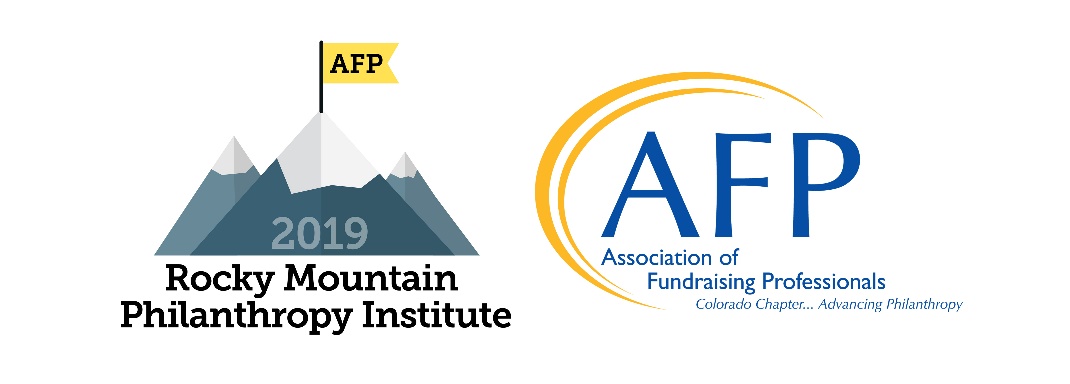 Association of Fundraising Professionals/Colorado Chapter            
2019 RMPI – Creating Connections, Sept. 12-13Scholarship Application Education Sessions and Networking Reception
Application Deadline: July 9, 2019 - Awardees will be notified no later than August 1.
Note: If you are not awarded a scholarship, you can still register for the early bird pricing since early bird pricing ends August 9.Scholarships are offered on a one-time basis. Individuals who have previously received an RMPI scholarship are not eligible. Scholarships are awarded as partial scholarships based on information submitted to the committee.Your InformationApplicant’s Name: 	Job Title:		Employer:		Business Address:	City:  State:  Zip: Business Phone Number:  Cell Phone Number: Email Address:  1. How long have you been at your present job?   Years  Months2.  How long have you been in the fundraising field?   Years  Months3.  Are you an AFPCC member?	Yes		No	If not, please comment on why not:	 Continued on next page4. The scholarships awarded for this conference will be partial scholarships, so award winners will need to cover some part of the cost of attending.  How will you pay for the uncovered portion of the cost?
	I will pay for it personally		   My organization will pay for it		I will split it with my organization.	   Other (please comment) 5. There is a pre-conference session on Thursday, September 12. Would you be interested in attending: Better Together: Summit on Creating Connections for Colorado where we’ll openly discuss how to break down silos within and between organizations. You’ll hear success stories from leaders in the field (including Reggie Rivers and keynote speaker Vu Le) and contribute to a state-wide conversation about how to build the connections that will move the entire Colorado nonprofit sector forward.   Yes   No6. Please include an additional sheet (one page maximum) to provide us with your answers to the following two questions:A. Why do you want to attend RMPI?B. Why do you need this scholarship?7.  Would you be willing to help us promote scholarships, as in speaking at an AFP program or writing an article for Thursday Thoughts? AFP is committed to diversity. Do you represent an underrepresented group? What could you add to the diversity of our conference?(Applicant’s Signature)							(Date)________________________________________________				_________________________________(Supervisor’s Signature)							(Date)Please complete this form and email it by July 9, 2019. Thank you!deann@afpcc.orgDeAnn Acosta, CFREExecutive Director, AFP Colorado ChapterPhone: 720.234.1050Thank you to our Scholarship Sponsor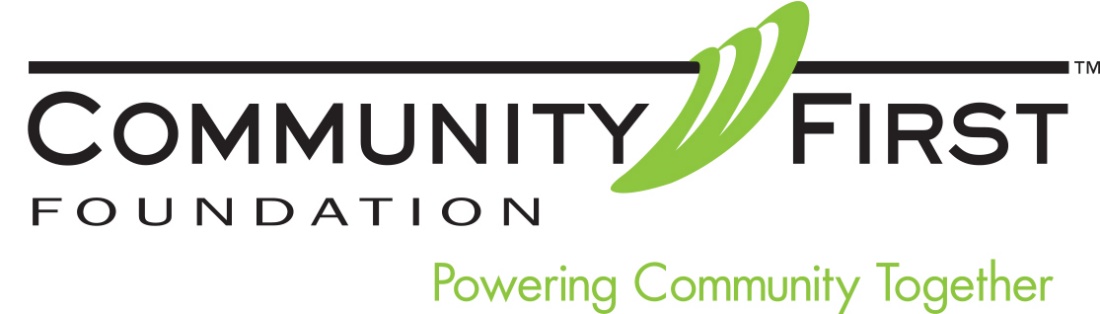 